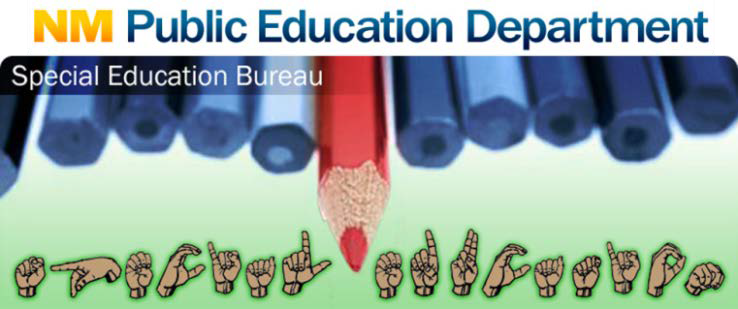 2022-2023Puente para los Niños Application for Approval of FundingSelect the type of application below:The following information must be provided to be considered for funding:Student’s NameStudent’s Unique Identifying NumberDate of BirthPrimary DisabilityStudent’s Ethnicity/RaceParent(s) or Guardian(s)LEA or State Supported Educational Program (SSEP) applying for fundingSuperintendent’s or School Chief Administrator’s Name      _________________________________________________________LEA Name    	LEA email addressNameTitleAddressCity	State	ZipEmail address	 	Date application completed	 	The private health insurance of a high need student cannot be utilized without written consent from the student’s parent(s)/guardian(s) as provided in Subsection 6.31.2.9(B)(8) NMAC.Number of student(s) that meet the high need definition in Section (B) of the Puente para los Niños Guidelines:   	Total number of special education student enrollment (excluding gifted only):	 	Other items to be submitted with this application must include:The most recent detailed expenditure reports showing budgeted and actual year-to-date expenditures;Copies of all contracts and invoices that pertain to the student with high need; andThe student’s current redacted Individual Educational Program (IEP) that includes the student’s unique identifier number.2020-2021Puente para los NiñosChecklist_____    Complete an accurate application._____    Include a recent year-to-date expenditure report for IDEA fund 24106._____    Include copies of staff & related services contracts, which pertain to the student._____    Include copies of all invoices, which pertain to the student._____    Include current, complete, and accurate redacted IEP for the student.New ApplicationAmendment to Cost RevisionContinuing ApplicationAge (as of start of school year)GenderSuperintendent or School’s Chief Administrator SignatureDate application approvedLEA Approval	                                                    	Signature requiredLEA phone number (including area code)(	)Is the child eligible for Medicaid?YesNoUnknownDoes the child have medical insurance through a family member/guardian?Does the child have medical insurance through a family member/guardian?Does the child have medical insurance through a family member/guardian?YesNoUnknownLast two total enrollment counts submitted to the Public Education Department (PED) including the current school year:Last two total enrollment counts submitted to the Public Education Department (PED) including the current school year:Last Count:	 	Prior to last count:   	